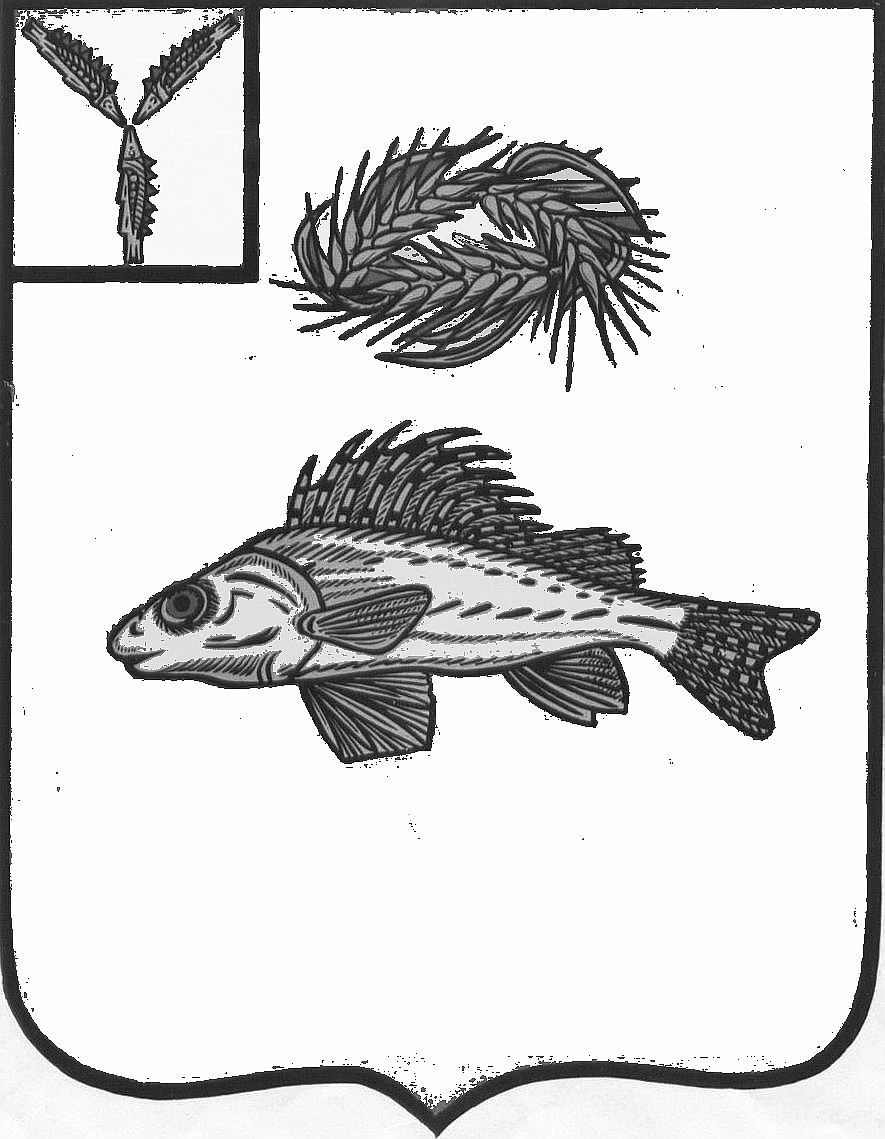 СОВЕТ ДЕКАБРИСТСКОГО МУНИЦИПАЛЬНОГО ОБРАЗОВАНИЯЕРШОВСКОГО РАЙОНА	САРАТОВСКОЙ ОБЛАСТИРЕШЕНИЕОт 23.09.2016 г.									№ 1-13Об определении специальных мест для официального обнародованиянормативно-правовых актов Совета Декабристского муниципальногообразования Ершовского района Саратовской области	В целях обеспечения возможности ознакомления жителей с нормативно-правовыми актами органов местного самоуправления Совет Декабристского  муниципального образования Ершовского района Саратовской области, Совет Декабристского муниципального образованияРЕШИЛ:1. Утвердить прилагаемый перечень мест размещения нормативно-правовых актов органов местного самоуправления Декабристского  муниципального образования Ершовского района Саратовской области, подлежащих опубликованию (обнародованию) в соответствии со ст.47 Федерального закона от 06.10.2003г. № 131 - ФЗ «Об общих принципах организации местного самоуправления в РФ» на территории поселения.2. Настоящее решение вступает в силу с момента обнародования.3. Обнародовать настоящее решение и разместить на официальном сайте Декабристского  МО в сети ИнтернетГлава Декабристского муниципального образованияЕршовского района Саратовской области					Полещук М.А.Приложение к решениюСовета Декабристского  МОот 23.09.2016 года № 1-13Переченьмест для размещения актов органов местного самоуправленияДекабристского МО, подлежащих опубликованию (обнародованию)№ п/пНаименование населённого пунктаМесто размещения1Поселок ЦелинныйЗдание администрации Декабристского МО п. Целинный пл. Ленина д. 42Село Михайловказдание СДК, улица Ленина д. 17,здание почты ул. Ленина д. 163Село БольшеузенкаЗдание  конторы  МТС, ул. Механизаторов, д. 14Село РефлекторДоска объявлений на площади5Поселок НовыйЗдание школы, п. Новый ул. Рабочая д. 15 (по согласованию)6Поселок ОрловкаЗдание школы п. Новый ул. Центральная д. 14 (по согласованию)7Поселок МирныйЗдание ФАП п. Мирный ул. Центральная д. 7 (по согласованию)